Приложение №2 Утверждено постановлением администрации Лоухского муниципального района№ 272 от 17 октября 2022 г.ДОКУМЕНТАЦИЯ ОБ АУКЦИОНЕ №4Апо проведению аукциона на право заключения договора аренды муниципального имущества, находящегося в собственности муниципального образования «Лоухский муниципальный район»:ЛОТ №1: нежилое помещение (кадастровый номер 10:18:0010905:378), общей площадью 125,3 кв.м., расположенное на первом этаже здания по адресу: Российская Федерация, Республика Карелия, Лоухский район, пгт. Лоухи, ул. Октябрьская, д. 16, пом. 82.Организатор аукциона:Администрация Лоухского муниципального районаРеспублика Карелия, Лоухский район, пгт. Лоухи2022 г.Раздел 1. Извещение о проведении аукционаИзвещение о проведении аукциона №4А на право заключения договора аренды муниципального имущества, находящегося в собственности муниципального образования «Лоухский муниципальный район»Наименование, место нахождения, почтовый адрес, адрес электронной почты, номер контактного телефона организатора аукциона: администрация Лоухского муниципального района, ИНН 1018001085, КПП 101801001, адрес: 186660, Республика Карелия, Лоухский район, пгт. Лоухи, ул. Советская, д. 27, тел.: (81439)51776, факс: (81439)51687, е-mail: louhiadm@yandex.ru, контактное лицо – Васильева Лариса Юрьевна.Организация по сопровождению проведения аукциона: Общество с ограниченной ответственностью «Первая специализированная организация «Государственный заказ» (сокращенное наименование ООО «ПСО «Госзаказ»), расположенное по адресу: 185028, Республика Карелия, г. Петрозаводск, ул. Ф. Энгельса, д. 10, каб. 506. Телефон/факс: (8142) 59-44-66, 63-20-60. Адрес электронной почты: pso.goszakaz@gmail.com. Контактное лицо: Балаев Борис Викторович.Место расположения, описание и технические характеристики муниципального имущества (далее также «имущество», «объект», «лот»), права на которое передаются по договору аренды по результатам аукциона: ЛОТ №1: нежилое помещение (кадастровый номер 10:18:0010905:378), общей площадью 125,3 кв.м., расположенное на первом этаже здания по адресу: Российская Федерация, Республика Карелия, Лоухский район, пгт. Лоухи, ул. Октябрьская, д. 16, пом. 82.1.1. Описание и технические характеристики имущества:1.2. Целевое назначение: оказание ветеринарных услуг.Обременения не зарегистрированы.1.3. Начальная (минимальная) цена договора в размере ежегодного платежа за право пользования муниципальным имуществом, без учета платы за земельный участок, на котором расположен объект, расходов на коммунальные услуги и эксплуатационные услуги: 234 564,00 руб., без учета НДС (20%).Начальная (минимальная) цена договора определена на основании Отчета об оценке рыночной стоимости годовой арендной платы №О/470/10-2022 от 04.10.2022 г. 1.4. Срок действия договора аренды: 5 лет с даты передачи имущества по акту приема-передачи.Документация об аукционе предоставляется бесплатно на основании заявления любого заинтересованного лица, поданного в письменной форме, в том числе в форме электронного документа, в течение двух рабочих дней с даты получения соответствующего заявления по адресу организатора аукциона или по адресу pso.goszakaz@gmail.com. Документация об аукционе предоставляется со дня размещения на официальном сайте извещения о проведении аукциона до момента окончания подачи заявок на участие в аукционе – 10:00 (здесь и далее - время московское) 10.11.2022 г. (время и день начала рассмотрения заявок на участие в аукционе). Время выдачи с 10:00 до 13:00 и с 14:00 до 16:00, кроме субботы, воскресенья, праздничных и иных дней, которые официально считаются выходными в РФ. Документация об аукционе размещена на официальном сайте в сети Интернет по адресу: http://torgi.gov.ru.Задаток для участия в аукционе не установлен.Организатор аукциона вправе отказаться от проведения аукциона не позднее, чем за пять дней до даты окончания срока подачи заявок на участие в аукционе.Организатор аукциона вправе принять решение о внесении изменений в извещение о проведении аукциона не позднее чем за пять дней до даты окончания подачи заявок на участие в аукционе.Требование о том, что участниками могут являться только субъекты малого и среднего предпринимательства, физические лица, применяющие специальный налоговый режим «Налог на профессиональный доход» имеющие право на поддержку органов государственной власти и органов местного самоуправления в соответствии с частями 3 и 5 статьи 14 Федерального закона «О развитии малого и среднего предпринимательства в Российской Федерации», или организации, образующие инфраструктуру поддержки субъектов малого и среднего предпринимательства не установлено.Раздел 2. Организация и порядок проведения аукциона Общие положенияНастоящая документация об аукционе (далее также «документация об аукционе») определяет порядок проведения, условия участия, порядок расчетов при проведении аукциона (далее также «аукцион») на право заключения договора (далее также «договор») аренды муниципального имущества (далее также «имущество»).Аукцион проводится в соответствии положениями Гражданского кодекса Российской Федерации, Бюджетного кодекса Российской Федерации, Федерального закона от 26 июля 2006 г. № 135-ФЗ «О защите конкуренции», Приказа Федеральной антимонопольной службы от 10.02.2010 г. №67 (далее – Приказ), утвержденными им Правилами проведения конкурсов или аукционов на право заключения договоров аренды, договоров безвозмездного пользования, договоров доверительного управления имуществом, иных договоров, предусматривающих переход прав владения и (или) пользования в отношении государственного или муниципального имущества (далее – Правила) и положениями других правовых актов.Аукцион проводится в соответствии с процедурами, условиями и положениями, изложенными в документации об аукционе и извещении о проведении аукциона. Все процедуры, условия и положения, изложенные в документации об аукционе и извещении о проведении аукциона, распространяются на каждый лот в отдельности (в случае наличия лотов), за исключением случаев, когда принадлежность исключительно к определенному лоту указана в документации об аукционе и извещении о проведении аукциона. Все вопросы, касающиеся проведения аукциона, не нашедшие отражения в документации об аукционе и извещении о проведении аукциона, регулируются в соответствии с требованиями законодательства Российской Федерации. Все документы, представленные и поименованные в документации об аукционе являются ее неотъемлемой частью.Условия аукциона, порядок и условия заключения договора с участником аукциона являются условиями публичной оферты, а подача заявки на участие в аукционе является акцептом такой оферты.Предметом аукциона является право заключения договора аренды муниципального имущества.Право заключения договора аренды муниципального имущества передается участнику (победителю аукциона), предложившему наиболее высокую цену договора.Организатором аукциона является администрация Лоухского муниципального района.Наименование, место нахождения, почтовый адрес, адрес электронной почты, номер контактного телефона организатора аукциона: администрация Лоухского муниципального района, ИНН 1018001085, КПП 101801001, адрес: 186660, Республика Карелия, Лоухский район, пгт. Лоухи, ул. Советская, д. 27, тел.: (81439)51776, факс: (81439)51687, е-mail: louhiadm@yandex.ru, контактное лицо – Васильева Лариса Юрьевна.Место расположения, описание и технические характеристики муниципального имущества (далее также «имущество», «объект», «лот»): ЛОТ №1: нежилое помещение (кадастровый номер 10:18:0010905:378), общей площадью 125,3 кв.м., расположенное на первом этаже здания по адресу: Российская Федерация, Республика Карелия, Лоухский район, пгт. Лоухи, ул. Октябрьская, д. 16, пом. 82.Дата, время, график проведения осмотра имущества, права на которое передаются по договору: осмотр обеспечивает организатор аукциона без взимания платы; проведение такого осмотра осуществляется по согласованию с Администрацией (в период с 18.10.2022 г. по 07.11.2022 г.) с 14:00 (время московское) до 15:00 (время московское).Проведение такого осмотра осуществляется не реже, чем через каждые пять рабочих дней с даты размещения извещения о проведении аукциона на официальном сайте торгов, но не позднее чем за два рабочих дня до даты окончания срока подачи заявок на участие в аукционе.Целевое назначение имущества, права на которое передаются по договору (требования к качеству, техническим характеристикам услуг, оказание которых происходит с использованием такого имущества): оказание ветеринарных услуг.Требования к объему, перечню, качеству и срокам выполнения работ, которые необходимо выполнить в отношении муниципального имущества, права на которое передаются по договору: не установлены. Начальная (минимальная) цена договора в размере ежегодного платежа за право пользования муниципальным имуществом, без учета платы за земельный участок, на котором расположен объект, расходов на коммунальные услуги и эксплуатационные услуги: 234 564,00 руб., без учета НДС (20%). Начальная (минимальная) цена договора определена на основании Отчета об оценке рыночной стоимости годовой арендной платы №О/470/10-2022 от 04.10.2022 г. Срок действия договора, заключаемого по результатам аукциона: 5 лет с даты передачи имущества по акту приема-передачи.Форма, сроки и порядок оплаты по договору: в соответствии с проектом договора аренды (Раздел 4 настоящей документации об аукционе).Порядок пересмотра цены договора в сторону увеличения: цена заключенного договора не может быть пересмотрена сторонами в сторону уменьшения. Организатор аукциона вправе производить повышение цены договора не чаще чем один раз в год с момента его заключения. Размер повышения цены договора не может превышать официально опубликованного индекса инфляции в РФ за предыдущий календарный год.Требования к техническому состоянию муниципального имущества, права на которое передаются по договору, которым это имущество должно соответствовать на момент окончания срока договора: по истечении срока действия договора аренды имущество должно быть возвращено организатору аукциона в состоянии, с учетом естественных норм износа, все работы над имуществом должны проводиться только по согласованию с организатором аукциона, за исключением работ, указанных в п. 2.1.12 документации об аукционе.Адрес официального сайта для размещения информации о проведении аукциона (в том числе для размещения документации об аукционе, далее – официальный сайт): http://torgi.gov.ru.Организатор аукциона вправе отказаться от проведения аукциона не позднее чем за пять дней до даты окончания срока подачи заявок на участие в аукционе. Извещение об отказе от проведения аукциона размещается на официальном сайте торгов в течение одного дня с даты принятия решения об отказе от проведения аукциона. В течение двух рабочих дней с даты принятия указанного решения организатор аукциона направляет соответствующие уведомления всем заявителям. В случае если установлено требование о внесении задатка, организатор аукциона возвращает заявителям задаток в течение пяти рабочих дней с даты принятия решения об отказе от проведения аукциона.Требование о том, что участниками могут являться только субъекты малого и среднего предпринимательства, физические лица, применяющие специальный налоговый режим «Налог на профессиональный доход» имеющие право на поддержку органов государственной власти и органов местного самоуправления в соответствии с частями 3 и 5 статьи 14 Федерального закона «О развитии малого и среднего предпринимательства в Российской Федерации», или организации, образующие инфраструктуру поддержки субъектов малого и среднего предпринимательства не установлено.Организатор аукциона вправе принять решение о внесении изменений в извещение о проведении аукциона не позднее чем за пять дней до даты окончания подачи заявок на участие в аукционе. В течение одного дня с даты принятия указанного решения такие изменения размещаются организатором аукциона, специализированной организацией на официальном сайте торгов. При этом срок подачи заявок на участие в аукционе должен быть продлен таким образом, чтобы с даты размещения на официальном сайте торгов внесенных изменений в извещение о проведении аукциона до даты окончания подачи заявок на участие в аукционе он составлял не менее пятнадцати дней.Документация об аукционе предоставляется бесплатно в течение 2-х рабочих дней по письменному заявлению претендента по адресу организатора аукциона. Документация об аукционе предоставляется со дня размещения на официальном сайте извещения о проведении аукциона до момента окончания подачи заявок на участие в аукционе – 10:00 10.11.2022 г. Время выдачи с 10:00 до 13:00 и с 14:00 до 16:00 (время московское), кроме субботы, воскресенья, праздничных и иных дней, которые официально считаются выходными в РФ. Документация об аукционе размещена на официальном сайте в сети Интернет по адресу: http://torgi.gov.ru.Разъяснение положений документации об аукционе и внесение в нее изменений:любое заинтересованное лицо вправе направить в письменной форме организатору аукциона запрос о разъяснении положений документации об аукционе. В течение двух рабочих дней с даты поступления указанного запроса организатор аукциона обязан направить в письменной форме разъяснения положений документации об аукционе, если указанный запрос поступил к нему не позднее чем за три рабочих дня до даты окончания срока подачи заявок на участие в аукционе, то есть если запрос поступил с 18.10.2022 г. по 03.11.2022 г. (включительно);в течение одного дня с даты направления разъяснения положений документации об аукционе по запросу заинтересованного лица такое разъяснение должно быть размещено организатором аукционе на официальном сайте с указанием предмета запроса, но без указания заинтересованного лица, от которого поступил запрос; разъяснение положений документации об аукционе не должно изменять ее суть;организатор аукциона по собственной инициативе или в соответствии с запросом заинтересованного лица вправе принять решение о внесении изменений в документацию об аукционе не позднее чем за пять дней до даты окончания подачи заявок на участие в аукционе. Изменение предмета аукциона не допускается. В течение одного дня с даты принятия указанного решения такие изменения размещаются организатором аукциона в порядке, установленном для размещения на официальном сайте извещения о проведении аукциона. В течение двух рабочих дней с даты принятия указанного решения такие изменения направляются заказными письмами всем заявителям, которым была предоставлена документация об аукционе. При этом срок подачи заявок на участие в аукционе должен быть продлен таким образом, чтобы с даты размещения на официальном сайте торгов изменений, внесенных в документацию об аукционе, до даты окончания срока подачи заявок на участие в аукционе он составлял не менее пятнадцати дней.2.2.	Требования к участникам аукциона 2.2.1.	Участником аукциона может быть любое юридическое лицо независимо от организационно-правовой формы, формы собственности, места нахождения, а также места происхождения капитала или любое физическое лицо, в том числе индивидуальный предприниматель, претендующее на заключение договора.2.2.2.	Участники аукциона должны соответствовать требованиям, установленным законодательством Российской Федерации к таким участникам.2.2.3.	Организатор аукциона, аукционная комиссия вправе запрашивать информацию и документы в целях проверки соответствия участника аукциона (претендента, заявителя) требованиям, указанным в документации об аукционе, у органов власти в соответствии с их компетенцией и иных лиц, за исключением лиц, подавших заявку на участие в аукционе.2.2.4.	Не допускается взимание с участников аукциона платы за участие в аукционе.2.2.5.	Организатором аукциона не установлено требование о внесении задатка, такое требование в равной мере распространяется на всех участников аукциона и указано в извещении о проведении аукциона.2.2.6.	При этом в случае, если организатором аукциона установлено требование о внесении задатка, а заявителем подана заявка на участие в аукционе в соответствии с требованиями документации об аукционе, соглашение о задатке между организатором аукциона и заявителем считается совершенным в письменной форме. Установление требования об обязательном заключении договора задатка между организатором аукциона и заявителем не допускается.Порядок подачи заявок на участие в аукционе Лицо, подающее заявку на участие в аукционе (далее также «заявитель», «претендент») самостоятельно несет все расходы, связанные с подготовкой, подачей своей заявки на участие в аукционе, участием в аукционе и заключением договора, а организатор аукциона и специализированная организация не отвечает и не имеет обязательств по этим расходам независимо от хода и результатов проведения аукциона. Каждый заявитель подает только одну заявку на участие в аукционе (в отношении одного и того же лота) по форме, установленной настоящей документацией об аукционе. В случае установления факта подачи одним заявителем двух и более заявок на участие в аукционе (в отношении одного и того же лота) при условии, что поданные ранее заявки таким заявителем не отозваны, все заявки на участие в аукционе такого заявителя не рассматриваются. Заявитель вправе подать заявки на все лоты. В отношении каждого лота подается отдельная заявка с прилагаемым к ней полным комплектом документов, установленным настоящей документацией об аукционе.Заявка на участие в аукционе подается на бумажном носителе или в форме электронного документа (обязательно должна быть подписана электронно-цифровой подписью) в срок и по форме, которые установлены документацией об аукционе (форма заявки на участие в аукционе – Форма 1 Раздела 3 документации об аукционе). Подача заявки на участие в аукционе является акцептом оферты в соответствии со статьей 438 Гражданского кодекса Российской Федерации.Срок подачи заявок на участие в аукционе: дата начала срока подачи заявок на участие в аукционе - следующий за днем размещения извещения о проведении аукциона на официальном сайте торгов день - 19.10.2022 г.; окончание срока подачи заявок - 10:00 10.11.2022 г.Время подачи с понедельника по пятницу с 09:00 до 17:00 (время московское), кроме субботы, воскресенья, праздничных и иных дней, которые официально считаются выходными в РФ.Место подачи заявок на участие в аукционе – ООО «ПСО «Госзаказ» по адресу: 185028, Республика Карелия, г. Петрозаводск, ул. Ф. Энгельса, 10, каб. 506 или pso.goszakaz@gmail.com.Каждая заявка на участие в аукционе, поступившая в срок, указанный в документации об аукционе, регистрируется организатором аукциона. По требованию заявителя организатор аукциона выдает расписку в получении такой заявки с указанием даты и времени ее получения. При получении заявки на участие в аукционе, поданной в форме электронного документа, организатор аукциона, специализированная организация обязаны подтвердить в письменной форме или в форме электронного документа ее получение в течение одного рабочего дня с даты получения такой заявки.Полученные после окончания установленного срока приема заявок на участие в аукционе заявки не рассматриваются и в тот же день возвращаются соответствующим заявителям. В случае если было установлено требование о внесении задатка, организатор аукциона обязан вернуть задаток указанным заявителям в течение пяти рабочих дней с даты подписания протокола аукциона.Заявитель вправе подать только одну заявку на участие в аукционе.Прием заявок на участие в аукционе прекращается в указанный в извещении о проведении аукциона день рассмотрения заявок на участие в аукционе непосредственно перед началом рассмотрения заявок.Заявитель вправе отозвать заявку в любое время до установленных даты и времени начала рассмотрения заявок на участие в аукционе. В случае если было установлено требование о внесении задатка, организатор аукциона обязан вернуть задаток указанному заявителю в течение пяти рабочих дней с даты поступления организатору аукциона уведомления об отзыве заявки на участие в аукционе. Порядок отзыва заявки: заявитель подавший заявку на участие в аукционе, вправе отозвать такую заявку посредством уведомления в письменной форме в любое время до дня и времени начала рассмотрения заявок на участие в аукционе; уведомление об отзыве заявки должно быть выполнено на фирменном бланке лица, подававшего заявку (бланк с основными реквизитами заявителя) с указанием предмета аукциона, почтового адреса и адреса местонахождения, контактных данных (номер телефона, факса (при наличии), адрес электронной почты (при наличии) и данные ответственного лица) заявителя, должно быть подписано заявителем или уполномоченным им лицом и скреплено печатью заявителя – юридического лица. Уведомление должно содержать дату отзываемой заявки, которая указана в заявке. В случае если по окончании срока подачи заявок на участие в аукционе подана только одна заявка или не подано ни одной заявки, аукцион признается несостоявшимся.Инструкция по заполнению заявки на участие в аукционе: необходимо заполнить обязательные для заполнения пустые поля, пояснения к которым приведены в скобках. Рекомендуется все документы, входящие в состав заявки прошить в один том, все листы заявки на участие в аукционе, все листы тома заявки на участие в аукционе прошить и пронумеровать; заявку на участие в аукционе и том заявки на участие в аукционе сопроводить описью входящих в ее состав документов (Форма 2 Раздела 3 документации об аукционе), скрепить печатью заявителя (для юридических лиц) и подписать заявителем или лицом, уполномоченным таким участником размещения заказа.Заявка на участие в аукционе должна содержать:1) сведения и документы о заявителе, подавшем такую заявку:а) фирменное наименование (наименование), сведения об организационно-правовой форме, о месте нахождения, почтовый адрес (для юридического лица), фамилия, имя, отчество, паспортные данные, сведения о месте жительства (для физического лица), номер контактного телефона;б) полученную не ранее чем за шесть месяцев до даты размещения на официальном сайте торгов извещения о проведении аукциона выписку из единого государственного реестра юридических лиц или нотариально заверенную копию такой выписки (для юридических лиц), полученную не ранее чем за шесть месяцев до даты размещения на официальном сайте торгов извещения о проведении аукциона выписку из единого государственного реестра индивидуальных предпринимателей или нотариально заверенную копию такой выписки (для индивидуальных предпринимателей), копии документов, удостоверяющих личность (для иных физических лиц), надлежащим образом заверенный перевод на русский язык документов о государственной регистрации юридического лица или физического лица в качестве индивидуального предпринимателя в соответствии с законодательством соответствующего государства (для иностранных лиц), полученные не ранее чем за шесть месяцев до даты размещения на официальном сайте торгов извещения о проведении аукциона;в) документ, подтверждающий полномочия лица на осуществление действий от имени заявителя - юридического лица (копия решения о назначении или об избрании либо приказа о назначении физического лица на должность, в соответствии с которым такое физическое лицо обладает правом действовать от имени заявителя без доверенности (далее - руководитель). В случае если от имени заявителя действует иное лицо, заявка на участие в аукционе должна содержать также доверенность на осуществление действий от имени заявителя, заверенную печатью заявителя и подписанную руководителем заявителя (для юридических лиц) или уполномоченным этим руководителем лицом, либо нотариально заверенную копию такой доверенности. В случае если указанная доверенность подписана лицом, уполномоченным руководителем заявителя, заявка на участие в аукционе должна содержать также документ, подтверждающий полномочия такого лица;г) копии учредительных документов заявителя (для юридических лиц);д) решение об одобрении или о совершении крупной сделки либо копия такого решения в случае, если требование о необходимости наличия такого решения для совершения крупной сделки установлено законодательством Российской Федерации, учредительными документами юридического лица и если для заявителя заключение договора, внесение задатка или обеспечение исполнения договора являются крупной сделкой;е) заявление об отсутствии решения о ликвидации заявителя - юридического лица, об отсутствии решения арбитражного суда о признании заявителя - юридического лица, индивидуального предпринимателя банкротом и об открытии конкурсного производства, об отсутствии решения о приостановлении деятельности заявителя в порядке, предусмотренном Кодексом Российской Федерации об административных правонарушениях (согласно форме заявки);2) предложения об условиях выполнения работ, которые необходимо выполнить в отношении муниципального имущества, права на которое передаются по договору, а также по качеству, количественным, техническим характеристикам услуг, оказание которых происходит с использованием такого имущества (согласно форме заявки);3) документы или копии документов, подтверждающие внесение задатка, в случае если в документации об аукционе содержится требование о внесении задатка (платежное поручение, подтверждающее перечисление задатка).Порядок рассмотрения заявок на участие в аукционе Аукционная комиссия рассматривает заявки на участие в аукционе на предмет соответствия требованиям, установленным документацией об аукционе, и соответствия заявителей требованиям, установленным документацией об аукционе.Срок рассмотрения заявок на участие в аукционе не может превышать десяти дней с даты окончания срока подачи заявок. Место, дата и время начала рассмотрения заявок на участие в аукционе: по адресу ООО «ПСО «Госзаказ» 185028, Республика Карелия, г. Петрозаводск, ул. Ф. Энгельса, 10, каб. 506 с 10:00 10.11.2022 г.В случае установления факта подачи одним заявителем двух и более заявок на участие в аукционе при условии, что поданные ранее заявки таким заявителем не отозваны, все заявки на участие в аукционе такого заявителя не рассматриваются и возвращаются такому заявителю.На основании результатов рассмотрения заявок на участие в аукционе аукционной комиссией принимается решение о допуске к участию в аукционе заявителя и о признании заявителя участником аукциона или об отказе в допуске такого заявителя к участию в аукционе в порядке и по основаниям, предусмотренным пунктами 24 и 26 Правил и документацией об аукционе, которое оформляется протоколом рассмотрения заявок на участие в аукционе. Протокол ведется аукционной комиссией и подписывается всеми присутствующими на заседании членами аукционной комиссии в день окончания рассмотрения заявок. Протокол должен содержать сведения о заявителях, решение о допуске заявителя к участию в аукционе и признании его участником аукциона или об отказе в допуске к участию в аукционе с обоснованием такого решения и с указанием положений Правил, которым не соответствует заявитель, положений документации об аукционе, которым не соответствует его заявка на участие в аукционе, положений такой заявки, не соответствующих требованиям документации об аукционе. 	Указанный протокол в день окончания рассмотрения заявок на участие в аукционе размещается организатором аукциона на официальном сайте. Заявителям направляются уведомления о принятых аукционной комиссией решениях, посредством телефонной связи sms-сообщением или на адрес электронной почты, не позднее дня, следующего за днем подписания указанного протокола. В случае если по окончании срока подачи заявок на участие в аукционе подана только одна заявка или не подано ни одной заявки, в указанный протокол вносится информация о признании аукциона несостоявшимся.В случае если в документации об аукционе было установлено требование о внесении задатка, организатор аукциона обязан вернуть задаток заявителю, не допущенному к участию в аукционе, в течение пяти рабочих дней с даты подписания протокола рассмотрения заявок.В случае если принято решение об отказе в допуске к участию в аукционе всех заявителей или о признании только одного заявителя участником аукциона, аукцион признается несостоявшимся.2.4.7.	Заявитель не допускается аукционной комиссией к участию в аукционе в случаях:1) непредставления документов, определенных пунктом 2.3.12 документации об аукционе, либо наличия в таких документах недостоверных сведений;2) несоответствия требованиям, указанным в пункте 2.2.2 документации об аукционе;3) невнесения задатка, если требование о внесении задатка указано в извещении о проведении аукциона;4) несоответствия заявки на участие в аукционе требованиям документации об аукционе;5) наличия решения о ликвидации заявителя - юридического лица или наличие решения арбитражного суда о признании заявителя - юридического лица, индивидуального предпринимателя банкротом и об открытии конкурсного производства;6) наличие решения о приостановлении деятельности заявителя в порядке, предусмотренном Кодексом Российской Федерации об административных правонарушениях, на день рассмотрения заявки на участие в аукционе.2.4.8.	В случае установления факта недостоверности сведений, содержащихся в документах, представленных заявителем или участником аукциона в соответствии с пунктом 2.3.12 документации об аукционе, аукционная комиссия обязана отстранить такого заявителя или участника аукциона от участия в аукционе на любом этапе его проведения.Порядок проведения аукциона 2.5.1.	В аукционе могут участвовать только заявители, признанные участниками аукциона. Организатор аукциона обязан обеспечить участникам аукциона возможность принять участие в аукционе непосредственно или через своих представителей. Место, дата и время проведения аукциона: по адресу: ООО «ПСО «Госзаказ», 185028, Республика Карелия, г. Петрозаводск, ул. Ф. Энгельса, 10, каб. 506, в 10:00 11.11.2022 г. 2.5.2.	Аукцион проводится организатором аукциона в присутствии членов аукционной комиссии и участников аукциона (их представителей).2.5.3.	Аукцион проводится путем повышения начальной (минимальной) цены договора, указанной в извещении о проведении аукциона, на «шаг аукциона».2.5.4	«Шаг аукциона» устанавливается в размере пяти процентов начальной (минимальной) цены договора, указанной в извещении о проведении аукциона, что составляет: 11 728,20 руб.В случае если после троекратного объявления последнего предложения о цене договора ни один из участников аукциона не заявил о своем намерении предложить более высокую цену договора, аукционист обязан снизить «шаг аукциона» на 0,5 процента начальной (минимальной) цены договора, но не ниже 0,5 процента начальной (минимальной) цены договора.2.5.5.	Аукционист выбирается из числа членов аукционной комиссии путем открытого голосования членов аукционной комиссии большинством голосов.2.5.6.	Аукцион проводится в следующем порядке:1) аукционная комиссия непосредственно перед началом проведения аукциона регистрирует явившихся на аукцион участников аукциона (их представителей). При регистрации участникам аукциона (их представителям) выдаются пронумерованные карточки (далее - карточки);2) аукцион начинается с объявления аукционистом начала проведения аукциона, предмета договора, начальной (минимальной) цены договора, «шага аукциона», после чего аукционист предлагает участникам аукциона заявлять свои предложения о цене договора;3) участник аукциона после объявления аукционистом начальной (минимальной) цены договора и цены договора, увеличенной в соответствии с «шагом аукциона» в порядке, установленном пунктом 2.5.4 документации об аукционе, поднимает карточку в случае если он согласен заключить договор по объявленной цене;4) аукционист объявляет номер карточки участника аукциона, который первым поднял карточку после объявления аукционистом начальной (минимальной) цены договора и цены договора, увеличенной в соответствии с «шагом аукциона», а также новую цену договора, увеличенную в соответствии с «шагом аукциона» в порядке, установленном пунктом 2.5.4 документации об аукционе, и «шаг аукциона», в соответствии с которым повышается цена;5) аукцион считается оконченным, если «шаг аукциона» достиг своего минимального значения и после троекратного объявления аукционистом последнего предложения о цене договора ни один участник аукциона не поднял карточку. В этом случае аукционист объявляет об окончании проведения аукциона, последнее и предпоследнее предложения о цене договора, номер карточки и наименование победителя аукциона и участника аукциона, сделавшего предпоследнее предложение о цене договора.2.5.7.	Победителем аукциона признается лицо, предложившее наиболее высокую цену договора.2.5.8.	При проведении аукциона организатор аукциона в обязательном порядке осуществляет аудио- или видеозапись аукциона и ведет протокол аукциона, в котором должны содержаться сведения о месте, дате и времени проведения аукциона, об участниках аукциона, о начальной (минимальной) цене договора, последнем и предпоследнем предложениях о цене договора, наименовании и месте нахождения (для юридического лица), фамилии, об имени, отчестве, о месте жительства (для физического лица) победителя аукциона и участника, который сделал предпоследнее предложение о цене договора. Протокол подписывается всеми присутствующими членами аукционной комиссии в день проведения аукциона. Протокол составляется в двух экземплярах, один из которых остается у организатора аукциона. Организатор аукциона в течение трех рабочих дней с даты подписания протокола передает победителю аукциона один экземпляр протокола и проект договора, который составляется путем включения цены договора, предложенной победителем аукциона, в проект договора, прилагаемый к документации об аукционе.2.5.9.	Протокол аукциона размещается на официальном сайте торгов организатором аукциона в течение дня, следующего за днем подписания указанного протокола.2.5.10.	Любой участник аукциона вправе осуществлять аудио- и/или видеозапись аукциона.2.5.11.	Любой участник аукциона после размещения протокола аукциона вправе направить организатору аукциона в письменной форме запрос о разъяснении результатов аукциона. Организатор аукциона в течение двух рабочих дней с даты поступления такого запроса обязан представить такому участнику аукциона соответствующие разъяснения в письменной форме.2.5.12.	В случае если было установлено требование о внесении задатка, организатор аукциона в течение пяти рабочих дней с даты подписания протокола аукциона обязан возвратить задаток участникам аукциона, которые участвовали в аукционе, но не стали победителями, за исключением участника аукциона, который сделал предпоследнее предложение о цене договора. Задаток, внесенный участником аукциона, который сделал предпоследнее предложение о цене договора, возвращается такому участнику аукциона в течение пяти рабочих дней с даты подписания договора с победителем аукциона или с таким участником аукциона. В случае если один участник аукциона является одновременно победителем аукциона и участником аукциона, сделавшим предпоследнее предложение о цене договора, при уклонении указанного участника аукциона от заключения договора в качестве победителя аукциона задаток, внесенный таким участником, не возвращается.2.5.13.	В случае если в аукционе участвовал один участник или в случае если в связи с отсутствием предложений о цене договора, предусматривающих более высокую цену договора, чем начальная (минимальная) цена договора, «шаг аукциона» снижен в соответствии с пунктом 2.5.4 документации об аукционе до минимального размера и после троекратного объявления предложения о начальной (минимальной) цене договора не поступило ни одного предложения о цене договора, которое предусматривало бы более высокую цену договора, аукцион признается несостоявшимся.2.5.14.	Протоколы, составленные в ходе проведения аукциона, заявки на участие в аукционе, документация об аукционе, изменения, внесенные в документацию об аукционе, и разъяснения документации об аукционе, а также аудио- или видеозапись аукциона хранятся организатором аукциона не менее трех лет.Заключение договора по результатам аукциона Заключение договора осуществляется в порядке, предусмотренном Гражданским кодексом Российской Федерации и иными федеральными законами. Срок, в течение которого победитель аукциона должен подписать проект договора: не ранее 10 дней и не позднее 20 дней со дня размещения на официальном сайте протокола аукциона либо протокола рассмотрения заявок на участие в аукционе в случае, если аукцион признан несостоявшимся по причине подачи единственной заявки на участие в аукционе либо признания участником аукциона только одного заявителя.В срок, предусмотренный для заключения договора, организатор аукциона обязан отказаться от заключения договора с победителем аукциона либо с участником аукциона, с которым заключается такой договор в соответствии с пунктом 2.6.7 документации об аукционе, в случае установления факта:1) проведения ликвидации такого участника аукциона - юридического лица или принятия арбитражным судом решения о признании такого участника аукциона - юридического лица, индивидуального предпринимателя банкротом и об открытии конкурсного производства;2) приостановления деятельности такого лица в порядке, предусмотренном Кодексом Российской Федерации об административных правонарушениях;3) предоставления таким лицом заведомо ложных сведений, содержащихся в документах, предусмотренных пунктом 52 Правил.В случае отказа от заключения договора с победителем аукциона либо при уклонении победителя аукциона от заключения договора с участником аукциона, с которым заключается такой договор, аукционной комиссией в срок не позднее дня, следующего после дня установления фактов, предусмотренных пунктом 2.6.2. документации об аукционе и являющихся основанием для отказа от заключения договора, составляется протокол об отказе от заключения договора, в котором должны содержаться сведения о месте, дате и времени его составления, о лице, с которым организатор аукциона отказывается заключить договор, сведения о фактах, являющихся основанием для отказа от заключения договора, а также реквизиты документов, подтверждающих такие факты.Протокол подписывается всеми присутствующими членами аукционной комиссии в день его составления. Протокол составляется в двух экземплярах, один из которых хранится у организатора аукциона.Указанный протокол размещается организатором аукциона на официальном сайте в течение дня, следующего после дня подписания указанного протокола. Организатор аукциона в течение двух рабочих дней с даты подписания протокола передает один экземпляр протокола лицу, с которым отказывается заключить договор.В случае перемены собственника или обладателя имущественного права действие соответствующего договора не прекращается и проведение аукциона не требуется.В случае если победитель аукциона или участник аукциона, сделавший предпоследнее предложение о цене договора, в срок, предусмотренный документацией об аукционе, не представил организатору аукциона подписанный договор, переданный ему в соответствии с пунктами 2.5.8. или 2.6.8 документации об аукционе, а также обеспечение исполнения договора в случае если организатором аукциона такое требование было установлено, победитель аукциона или участник аукциона, сделавший предпоследнее предложение о цене договора, признается уклонившимся от заключения договора.В случае если победитель аукциона признан уклонившимся от заключения договора, организатор аукциона вправе обратиться в суд с иском о понуждении победителя аукциона заключить договор, а также о возмещении убытков, причиненных уклонением от заключения договора, либо заключить договор с участником аукциона, сделавшим предпоследнее предложение о цене договора. Организатор аукциона обязан заключить договор с участником аукциона, сделавшим предпоследнее предложение о цене договора, при отказе от заключения договора с победителем аукциона в случаях, предусмотренных пунктом 2.6.3 документации об аукционе. Организатор аукциона в течение трех рабочих дней с даты подписания протокола аукциона передает участнику аукциона, сделавшему предпоследнее предложение о цене договора, один экземпляр протокола и проект договора, который составляется путем включения условий исполнения договора, предложенных участником аукциона, сделавшему предпоследнее предложение о цене договора, в ходе аукциона, в проект договора, прилагаемый к документации об аукционе. Указанный проект договора подписывается участником аукциона, сделавшим предпоследнее предложение о цене договора, в десятидневный срок и представляется организатору аукциона.При этом заключение договора для участника аукциона, сделавшего предпоследнее предложение о цене договора, является обязательным. В случае уклонения победителя аукциона или участника аукциона, сделавшего предпоследнее предложение о цене договора, от заключения договора задаток внесенный ими не возвращается. В случае уклонения участника аукциона, сделавшего предпоследнее предложение о цене договора, от заключения договора организатор аукциона вправе обратиться в суд с иском о понуждении такого участника заключить договор, а также о возмещении убытков, причиненных уклонением от заключения договора. В случае если договор не заключен с победителем аукциона или с участником аукциона, сделавшим предпоследнее предложение о цене договора, аукциона признается несостоявшимся.2.6.10.	Договор заключается на условиях, указанных в поданной участником аукциона, с которым заключается договор, заявке на участие в аукционе и в документации об аукционе. При заключении договора цена такого договора не может быть ниже начальной (минимальной) цены договора, указанной в извещении о проведении аукциона.Обеспечение исполнения договора не установлено.При заключении и исполнении договора изменение условий договора, указанных в документации об аукционе, по соглашению сторон и в одностороннем порядке не допускается.Последствия признания аукциона несостоявшимся2.7.1.	В случае если аукцион признан несостоявшимся, организатор аукциона вправе объявить о проведении нового аукциона в установленном порядке.В случае объявления о проведении нового аукциона организатор аукциона вправе изменить условия аукциона.Организатор торгов обязан заключить договор аренды имущества в соответствии с пунктом 15 части 1 статьи 17.1 Федерального закона №135-ФЗ от 26.07.2006г. «О защите конкуренции».Раздел 3. Формы документов, представляемых заявителями для участия в аукционеФорма 1.Заявка на участие в аукционеЗ А Я В К Ана участие в аукционе №4А на право заключения договора аренды муниципального имущества, находящегося в собственности муниципального образования «Лоухский муниципальный район»,по лоту № 1"___"___________2022 г. (указать дату подписания заявки, используется при отзыве заявки)____________________________________________________________________________________________________________________________________________________________________________________________(указать наименование (фамилию, имя, отчество) заявителя)(далее - Заявитель)в лице (для юридических лиц) _____________________________________________________________________________________________(указать наименование должности уполномоченного лица, его Ф.И.О., наименование документа, подтверждающего право подписи заявки на участие в аукционе)принимая решение об участии в аукционе, проводимом администрацией Лоухского муниципального района (далее – Организатор аукциона), на право заключить договор аренды муниципального имущества: нежилое помещение (кадастровый номер 10:18:0010905:378), общей площадью 125,3 кв.м., расположенное на первом этаже здания по адресу: Российская Федерация, Республика Карелия, Лоухский район, пгт. Лоухи, ул. Октябрьская, д. 16, пом. 82 (далее – Имущество),обязуюсь:1. Соблюдать условия аукциона, содержащиеся в извещении о проведении аукциона, документации об аукционе, размещенной вместе с извещением о проведении аукциона на официальном сайте в сети Интернет по адресу http://torgi.gov.ru, а также порядок (правила) проведения аукциона, установленный Приказом Федеральной антимонопольной службы от 10.02.2010г. №67.2. В случае признания победителем аукциона заключить с Организатором аукциона договор аренды Имущества не позднее 20 дней после подписания протокола.3. В случае передачи мне права заключить договор в связи с уклонением победителя от заключения договора заключить договор аренды Имущества не позднее 10 дней со дня передачи такого права.4. Выполнить в отношении муниципального имущества, права на которое передаются по договору следующие работы: не установлены.Подтверждаю, что ознакомлен с проектом договора аренды Имущества и с тем, что арендатор самостоятельно и за собственный счет регистрирует договор аренды в соответствующих уполномоченных органах в случаях, предусмотренных действующим законодательством.Сообщаю информацию о Заявителе:Настоящим заявляю об отсутствии решения о ликвидации Заявителя - юридического лица, об отсутствии решения арбитражного суда о признании Заявителя - юридического лица, индивидуального предпринимателя банкротом и об открытии конкурсного производства, об отсутствии решения о приостановлении деятельности Заявителя в порядке, предусмотренном Кодексом Российской Федерации об административных правонарушениях.Приложения:1. Документы, указанные в документации об аукционе, согласно описи (либо перечисляются все документы, прилагаемые к заявке).Заявитель_________________________________________________________(подпись и Ф.И.О. лица, уполномоченного заявителем - юридическим лицом на подписание и подачу от имени заявителя - юридического лица заявки на участие в аукционе реквизиты документа, подтверждающие его полномочия, либо подпись и Ф.И.О. заявителя – физического лица (в том числе индивидуального предпринимателя) или его представителя, реквизиты документа, подтверждающие полномочия представителя претендента – физического лица (в том числе индивидуального предпринимателя)М.П. (место печати – для юридических лиц)Форма 2.Рекомендуемая форма описи документов, представляемой вместе с заявкой на участие в аукционеОПИСЬдокументов представляемых вместе с заявкой на участие в аукционе №4А на право заключения договора аренды муниципального имущества, находящегося в собственности муниципального образования «Лоухский муниципальный район», по лоту №1:Заявитель_________________________________________________________(подпись и Ф.И.О. лица, уполномоченного заявителем - юридическим лицом на подписание и подачу от имени заявителя - юридического лица заявки на участие в аукционе реквизиты документа, подтверждающие его полномочия, либо подпись и Ф.И.О. заявителя – физического лица (в том числе индивидуального предпринимателя) или его представителя, реквизиты документа, подтверждающие полномочия представителя претендента – физического лица (в том числе индивидуального предпринимателя)М.П. (место печати – для юридических лиц)Раздел 4. Проект договора аренды муниципального имущества Договор арендымуниципального имущества, находящегося в собственности муниципального образования «Лоухский муниципальный район»пгт. Лоухи, Лоухский районРеспублика Карелия							                               «___» _______ 2022 годаАдминистрация Лоухского муниципального района, в лице главы администрации Лоухского муниципального района Лебедева Сергея Мирославовича, действующего на основании Устава, именуемая в дальнейшем «Арендодатель», с одной стороны, и _______________________________________, в лице ______________________, действующего на основании ___________________, именуем__ в дальнейшем «Арендатор», с другой стороны, в дальнейшем по тексту совместно или раздельно именуемые «Стороны», либо «Сторона», руководствуясь Федеральным законом от 26.07.2006 N 135-ФЗ «О защите конкуренции», приказом ФАС России от 10.02.2010 N 67 "О порядке проведения конкурсов или аукционов на право заключения договоров аренды, договоров безвозмездного пользования, договоров доверительного управления имуществом, иных договоров, предусматривающих переход прав в отношении государственного или муниципального имущества, и перечне видов имущества, в отношении которого заключение указанных договоров может осуществляться путем проведения торгов в форме конкурса", по результатам проведения Арендодателем аукциона №4А, на основании протокола ________ №___ от ___.___.2022 г., заключили настоящий Договор (далее - Договор) о нижеследующем:1.Предмет Договора1.1. Арендодатель обязуется предоставить Арендатору за плату во временное владение и пользование муниципальное имущество (далее также «объект», «имущество»), находящееся в собственности муниципального образования «Лоухский муниципальный район» (муниципальное образование «Лоухский муниципальный район», 10:18:0010905:378-10/046/2022-1 23.05.2022): нежилое помещение (кадастровый номер 10:18:0010905:378), общей площадью 125,3 кв.м., расположенное на первом этаже здания по адресу: Российская Федерация, Республика Карелия, Лоухский район, пгт. Лоухи, ул. Октябрьская, д. 16, пом. 82.1.2. Имущество предоставляется в фактическом состоянии.1.3. Целевое назначение имущества – оказание ветеринарных услуг.1.4. Передача имущества в аренду осуществляется по акту приема-передачи, подписываемому Сторонами.Акт приема-передачи должен отражать, в том числе, перечень передаваемого имущества, техническое состояние имущества.1.5. Настоящий Договор заключен сроком на 5 лет с даты передачи имущества по акту приема-передачи: с «___» _____ 2022 г. по «___» ________ 2027 г.1.6. По истечении срока действия Договора имущество должно быть возвращено Арендодателю в том же состоянии, с учетом естественных норм износа, все виды работ над имуществом должны проводиться только по согласованию с Арендодателем, за исключением работ, указанных в Договоре.1.7. Все неотделимые улучшения, произведенные Арендатором по согласованию с Арендодателем, переходят в муниципальную собственность безвозмездно без возмещения Арендатору затрат.1.8. Передача прав на имущество третьим лицам (субаренда) допускается только с письменного согласия Арендодателя.2.Права и обязанности Сторон2.1. Арендодатель имеет право:2.1.1. осуществлять проверку сохранности, технического состояния имущества. Такая проверка осуществляется Арендодателем с участием Арендатора;2.1.2. требовать устранения допущенных Арендатором нарушений условий Договора путем направления в его адрес соответствующих письменных требований;2.1.3 на возмещение убытков, связанных с неисполнением или ненадлежащим исполнением Арендатором своих обязательств по настоящему Договору;2.1.4 запрашивать и получать информацию о состоянии и использовании переданного имущества.2.2. Арендодатель обязуется:2.2.1. передать имущество Арендатору и подписать акты приема-передачи имущества в момент подписания настоящего Договора аренды;2.2.2. одновременно с предоставлением Арендатору имущества передать по акту приема-передачи имеющуюся техническую документацию;2.2.3.не препятствовать использованию имущества;2.2.4. при прекращении действия Договора принять имущество от Арендатора в течение 3 (трех) рабочих дней с даты прекращения Договора по акту приема-передачи.2.3. Арендатор имеет право:2.3.1. пользоваться переданным ему имуществом в соответствии с условиями настоящего Договора и нормами действующего законодательства Российской Федерации;2.3.2. производить по собственному усмотрению отделимые улучшения арендованного имущества;2.3.3. производить с письменного согласия Арендодателя неотделимые улучшения имущества.2.4. Арендатор обязуется:2.4.1. принять имущество от Арендодателя и подписать акты приема – передачи имущества в момент подписания настоящего Договора аренды;2.4.2. своевременно и полностью выплачивать арендную плату, установленную настоящим Договором, а также иные платежи, предусмотренные Договором;2.4.3. использовать арендованное имущество исключительно по целевому назначению, определяемому Договором;2.4.4. поддерживать арендованное имущество в состоянии, необходимом для его целевого использования, а также нести расходы на содержание имущества, в том числе расходы на коммунальные услуги и техническое обслуживание;2.4.5. обеспечить доступ представителя Арендодателя для осмотра арендованного имущества и решения других вопросов;2.4.6. содержать арендуемые помещения в соответствии с правилами технической эксплуатации, санитарными и противопожарными нормами, содержать в чистоте и порядке прилегающую территорию, обеспечить содержание общего имущества здания пропорционально размеру арендуемых помещений;2.4.7. в течение 3 (трех) рабочих дней с даты прекращения Договора передать имущество Арендодателю по акту приема-передачи;2.4.8. не производить реконструкции, перепланировок и переоборудования арендуемых помещений без письменного разрешения Арендодателя;2.4.9. своевременно производить оплату коммунальных (в том числе капитальный ремонт), эксплуатационных и административно-хозяйственных услуг;2.4.10. самостоятельно оплачивать электроэнергию в соответствии с договором энергоснабжения, который должен быть заключен им напрямую с энергоснабжающей организацией;2.4.11. самостоятельно оплачивать отопление, холодное водоснабжение и водоотведение в соответствии с договорами водо-, тепло-, снабжения, которые должны быть заключены им напрямую с ресурсоснабжающими организациями;2.4.12. самостоятельно оплачивать вывоз твердо-коммунальных отходов в соответствии с договором, который должен быть заключен им напрямую с региональным оператором; 2.4.13. Настоящий Договор вместе с иными необходимыми для его государственной регистрации документами подлежит представлению в организацию, уполномоченную осуществлять государственную регистрацию сделок с недвижимым имуществом, в тридцатидневный срок с даты его подписания Сторонами, указанной в правой верхней части первой страницы Договора. 2.4.14. Обязанность по представлению Договора и документов на государственную регистрацию с оплатой услуг по такой регистрации возлагается на Арендатора.3.Арендная плата (цена Договора) и  порядок расчетов.3.1. Арендная плата (цена Договора) составляет  ______________________________ руб. в год (______________________________ руб. в месяц), без учета НДС (20%), платы за земельный участок, на котором расположен объект, расходов на коммунальные услуги и эксплуатационные услуги.3.2. Начисление арендной платы производится Арендодателем ежемесячно с даты подписания Сторонами акта приема-передачи имущества в аренду.3.3. Арендная плата перечисляется Арендатором Арендодателю в размере без учета НДС, что составляет ____________________ руб. в месяц, НДС исчисляется и вносится Арендатором самостоятельно в бюджет в налоговый орган по месту регистрации в порядке, установленном законодательством РФ. В случае перечисления арендной платы с НДС, сумма НДС засчитывается Арендодателем в счет будущих платежей и Арендатору не возвращается. Оплата арендной платы производится Арендатором без предъявления счетов-фактур.Арендная плата перечисляется Арендатором Арендодателю в размере согласно п. 3.1 Договора сверх того НДС, НДС вносится Арендодателем самостоятельно в бюджет в сумме ____________________ руб. в налоговый орган по месту регистрации в порядке, установленном законодательством РФ.  Оплата осуществляется Арендатором ежемесячно до 25 числа текущего месяца, в российских рублях безналичным платежом по следующим реквизитам:Администрация Лоухского муниципального районаИНН 1018001085, КПП 101801001Банк: ОТДЕЛЕНИЕ -НБ РЕСПУБЛИКА КАРЕЛИЯ БАНКА РОССИИ//УФК по Республике Карелия, г.Петрозаводск Наименование: УФК по Республике Карелия (Администрация Лоухского муниципального района, лицевой счет 04063003670)БИК Управления Федерального казначейства по Республике Карелия 018602104Единый казначейский счет Управления Федерального казначейства по Республике Карелия 40102810945370000073Казначейский счет для учета и распределения поступлений 03100643000000010600ОКТМО 86621000, код классификации: 30111105035050000120. Назначение платежа: «Оплата по договору аренды муниципального имущества от __.__.2022 г.».3.4. Цена Договора не может быть пересмотрена сторонами в сторону уменьшения. Арендодатель вправе производить повышение цены Договора не чаще чем один раз в год с момента его заключения. Размер повышения цены договора не может превышать официально опубликованного индекса инфляции в РФ за предыдущий календарный год.4. Ответственность Сторон4.1. В случае несвоевременного внесения арендной платы Арендатор уплачивает Арендодателю пени в размере 0,1 % от просроченной суммы арендной платы за каждый день просрочки.4.2. Сторона, допустившая нарушение своих обязательств по Договору, обязана возместить потерпевшей Стороне понесенные последней убытки.4.3. Сторона освобождается от ответственности за частичное или полное неисполнение принятых на себя обязательств, если такое неисполнение вызвано обстоятельствами непреодолимой силы.О наступлении таких обстоятельств подвергшаяся их воздействию Сторона обязана письменно известить другую Сторону незамедлительно, но не позднее 5 (пяти) календарных дней с даты их наступления. В противном случае ссылка на указанные обстоятельства в целях освобождения от ответственности не допускается.5. Разрешение споров5.1. Споры по Договору разрешаются с соблюдением досудебного претензионного порядка их рассмотрения.Сторона, чьи права по Договору нарушены, обязана направить другой Стороне претензию с указанием конкретного нарушения, ссылки на нарушенные пункт Договора и (или) статью федерального закона, конкретного требования об устранении нарушения и срока его выполнения. При отсутствии любого из указанных элементов претензия признаётся не поданной.Срок для рассмотрения претензии – 10 (десять) календарных дней.5.2. Споры, не урегулированные в претензионном порядке, подлежат разрешению в соответствии с действующим законодательством РФ.6. Основания прекращения Договора и  прочие условия6.1. Арендодатель в соответствии со ст. 450 ГК РФ вправе в любое время отказаться от исполнения настоящего Договора во внесудебном порядке, предупредив об этом Арендатора за 1 (один) месяц при систематическом невыполнении Арендатором условий обязательств, установленных Договором.6.2. Расторжение настоящего Договора по инициативе Арендатора возможно в судебном порядке или по соглашению сторон.6.3. В остальном, что не предусмотрено настоящим Договором, Стороны руководствуются действующим законодательством РФ.6.4. Любые соглашения Сторон по изменению или дополнению условий настоящего Договора имеют силу в том случае, если оформлены в письменном виде и подписаны уполномоченными представителями Сторон.6.5. Любые извещения, уведомления и прочая переписка подлежат письменному оформлению и направляются Стороне Договора заказным письмом либо вручаются курьером под роспись.Переписка осуществляется по адресам Сторон, указанным в реквизитах Сторон на последней странице настоящего Договора.6.6. При исполнении Договора изменение условий Договора, указанных в документации об аукционе, по соглашению сторон и в одностороннем порядке не допускается.6.7. Обо всех изменениях реквизитов, смене руководителя стороны обязаны уведомить друг друга в письменной форме в недельный срок.6.8. Настоящий договор составлен в 3-х экземплярах, имеющих равную юридическую силу, один из которых  находится у Арендодателя, другой – у Арендатора, третий - в Управлении Федеральной службы государственной регистрации, кадастра и картографии по Республике Карелия.7. Приложения к договору.Нижеперечисленные приложения являются неотъемлемой частью настоящего договора:Приложение №1: Акт приёма-передачиПриложение №2: План помещенийРеквизиты и подписи СторонПриложение № 1к договору арендыот ______________ № _____А  К  Тприема – передачи  п. Лоухи Лоухский районРеспублика Карелия							                        «___» _______ 2022 годаВ соответствии с настоящим актом, Арендодатель – Администрация Лоухского муниципального района, в лице главы администрации Лоухского муниципального района Лебедева Сергея Мирославовича, действующего на основании Устава, передает, а Арендатор - ___________________________, принимает: нежилое помещение (кадастровый номер 10:18:0010905:378), общей площадью 125,3 кв.м., расположенное на первом этаже здания по адресу: Российская Федерация, Республика Карелия, Лоухский район, пгт. Лоухи, ул. Октябрьская, д. 16, пом. 82.Арендатор подтверждает получение помещения и с сегодняшнего дня принимает на себя полную ответственность за имущество, как изложено в договоре аренды.Арендатор произвел осмотр принимаемого в пользование имущества и ознакомлен со всеми его характеристиками, в том числе недостатками, и претензий по состоянию имущества к Арендодателю не имеет.   ПОДПИСИ СТОРОНПриложение № 2к договору арендыот ______________ № _____План помещений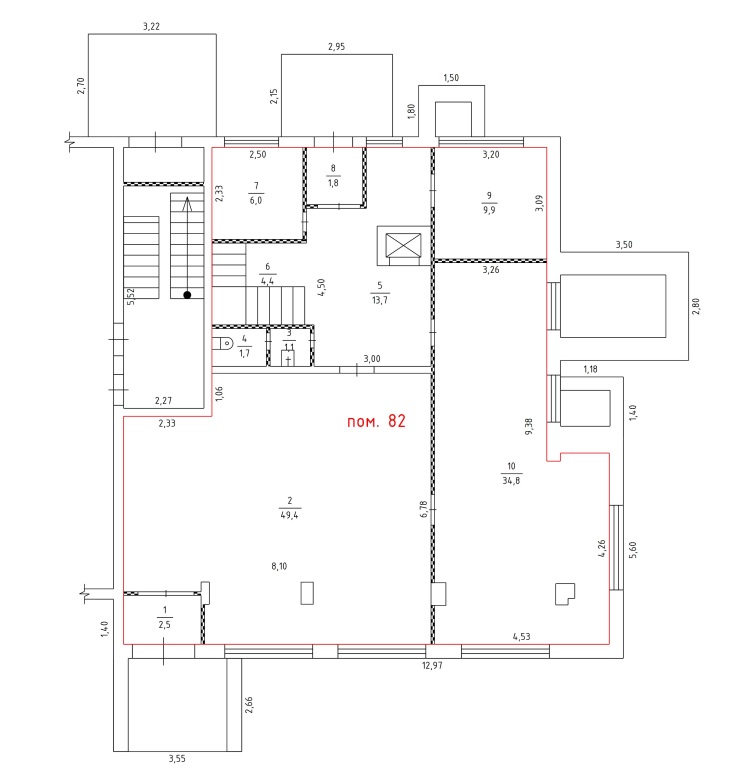 наименование, назначениенежилое помещениекадастровый номер10:18:0010905:378общая площадь, кв.м.125,3адресРоссийская Федерация, Республика Карелия, Лоухский район, пгт. Лоухи, ул. Октябрьская, д. 16, пом. 82этаж расположения1этажность здания5собственностьмуниципальное образование «Лоухский муниципальный район», 10:18:0010905:378-10/046/2022-1 23.05.2022год постройки здания1986внутренняя отделкапростаясанитарно-электротехнические устройстваэлектроосвещениефотографии лота, выписка из ЕГРНпредставлены в отдельных файлахдополнительная информацияможет быть предоставлена по запросу1Фирменное наименование (наименование)(для юридического лица)(указать)2Сведения об организационно-правовой форме (для юридического лица)(указать)3ИНН/КПП (для юридического лица)(указать)4Место нахождения(для юридического лица)(указать)5Почтовый адрес(для юридического лица)(указать)6Фамилия, имя, отчество(для физического лица)(указать)7Паспортные данные(для физического лица)(указать)8Сведения о месте жительства(для физического лица)(указать)9Номер контактного телефона(указать)10Банковские реквизиты(указать)11e-mail(указать)№ п/пНаименование документаКол-во листовВсего листовАрендодатель:Администрация Лоухского муниципального района, ИНН/КПП 1018001085/101801001адрес: 186660, Республика Карелия, п. Лоухи, ул. Советская, д. 27тел.: (81439)51490, 51776факс: (81439)51687е-mail: louhiadm@yandex.ruАрендатор:Банк: ОТДЕЛЕНИЕ -НБ РЕСПУБЛИКА КАРЕЛИЯ БАНКА РОССИИ//УФК по Республике Карелия, г.Петрозаводск Наименование: УФК по Республике Карелия (Администрация Лоухского муниципального района, лицевой счет 04063003670)БИК Управления Федерального казначейства по Республике Карелия 018602104Единый казначейский счет Управления Федерального казначейства по Республике Карелия 40102810945370000073Казначейский счет для учета и распределения поступлений 03100643000000010600ОКТМО 86621000, код классификации: 30111105035050000120Глава администрации Лоухского муниципального района ____________________ Лебедев С.М.М.П.«      »_________2022 г.______________________М.П. (при наличии)«      »_________2022 г.Арендодатель:Глава администрации Лоухского муниципального района ____________________ Лебедев С.М.М.П.«      »_________2022 г.Арендатор:______________________М.П. (при наличии)«      »_________2022 г.Арендодатель:Глава администрации Лоухского муниципального района ____________________ Лебедев С.М.М.П.«      »_________2022 г.Арендатор:______________________М.П. (при наличии)«      »_________2022 г.